	Newsletter 	June  2024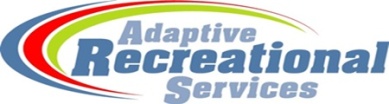 Monday ActivitiesJune 10:  ARS pottery.  Lower level of the Community Center .   FREE (due to grant dollars)   7-8 pm ***time adjustment for this month only!   MUST RSVP as space is limited.  **This activity is made possible in part by a grant from the Prairie Lakes Regional Arts Council with funds appropriated by the Minnesota State Legislature from its general fund.______________________________________________________________________________________Tuesday ActivitiesJune 4:   Craft with Rhonda.  Come and see what we are creating tonight!   MUST RSVP  6:30-7:30 pm.   FREEJune 11:   Board Games and Card Games.   Uno, SkipBo, Dominos, Trouble, CandyLand, Racko, Yahtzee, HeadBands, Guess Who, Connect 4, Sequence and more.  FREE  6:30-7:30 p.m.June 18: Painting with Rhonda.  6:15-7:30 p.m. (please be here by 6:15 as we need extra time for painting!) FREE  thanks to a donation from MRCI Bargain$ in New Ulm           MUST RSVPJune 25:  People First of New Ulm Meeting.  6:30-7:30 p.m.  FREE       (this is an ARS partner event.  Contact Wilbur  at wilburdfrink@gmail.com   (Open Arts Minnesota) for more info about People First.  All ARS members are welcome to attend!)            ______________________________________________________________________________________________Wednesday ActivitiesJune 5:  FLIPPO!  The fast and easy card game.    6:30-7:30 p.m.  FREEJune 12:  More Than Music with DD.  Sing along or listen!  Her voice and sense of humor cannot be matched!   You don’t want to miss this event.        6:30-7:30 p.m.  FREE    June 19:  BINGO!    Come and see who is the lucky one tonight!  FREE  6:30-7:30 p.m.  June 26:  Different Drummer Dance Club at Turner Hall          Karaoke with DJs Dave and Rita SUPPER:  5:30 p.m  $12.00.  (cash/ check to ARS)    RSVP for SUPPER(Tator Tot Hotdish, salad and breadstick dessert and punch or lemonade)MUSIC ONLY:  6:00 p.m.  ENTRANCE IS FREE FOR MUSIC ONLY AND NO RSVP NEEDEDCONCESSIONS STAND:  6:15 p.m.  One bag of chips is $1.00 and One can of pop is $1.00 ________________________________________________________________________________________________Thursday Activities ***On Your Own Activity, NO ARS staff in attendanceConcerts in German Park have moved to Thursdays at 7:00 p.m.   Remember to check the Park and Recreation Cancelation Line to see if the concert has been canceled or moved inside if there is rain or bad weather 507-359-8347, choose option 3 for cancelations and updates.  They also have a Facebook page New Ulm Park and Recreation.    June 6:  Concord Singers, June 13:  Ulmer Quartet, June 20:  Off the Strings, June 27:  Molly and Sonny Boy.____________________________________________________________________________________United We Stand Players / People First of New Ulm  **ARS partner events**Contact Wilbur for the current schedule!   wilburdfrink@gmail.com   (Open Arts Minnesota) *Check us out on Facebook, we will be posting pictures from our events.  Facebook will also have information about cancelations.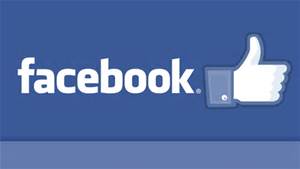 *As always, please remember to check our website for updates to the newsletter, cancellations, and to RSVP for activities.  www.nuars.org Coordinator’s Note: Hi everyone:  You will notice some changes to the Newsletter for June.  Pottery has moved to Monday for this month…..stay tuned for July and August to see what day it is on as it may change again.  Concerts in German Park are on Thursdays this year!We are seeing some issues with RSVPs lately.  Please remember to RSVP at least three days before an event and then call if you are NOT coming after you have sent in your RSVP.  If you don’t understand this, just ask for me to explain it better!  RSVPs can be texted or called to 507-217-0383, emailed to arsnu@newulmtel.net or by using the RSVP tab on the website www.nuars.org.  An RSVP should include the event, the date and your name.  Thank you   Know anyone who wants to join ARS?  Have ideas for future events?  Let me know.  Thanks!           Karrie    507-217-0383arsnu@newulmtel.netwww.nuars.org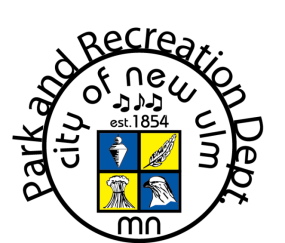 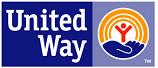 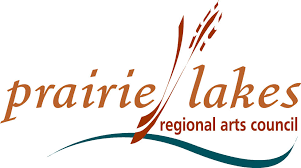 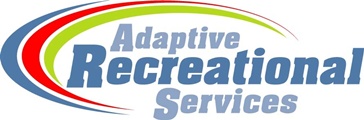 600 N German StreetNew Ulm MN 56073507.217.0383arsnu@newulmtel.netwww.nuars.orgarsnu@newulmet.net507.217.0383SundayMondayTuesdayWednesdayThursdayFridaySaturday1234Craft with Rhonda6:30-7:30pmFREEMust RSVP5Flippo!6:30-7:30pmFREE6Concert in German Park7 p.m.78910Pottery7-8 pmFREEMUST RSVP11Board Games and Card Games6:30-7:30pmFREE12More than Music6:30-7:30FREE13Concert in German Park7 p.m.1415161718Painting With Rhonda6:15-7:30 pmFREEMUST RSVP19BINGO!(New Rules)6:30-7:30pmFREE20Concert in German Park7 p.m.212223/302425People First Of New Ulm Meeting6:30-7:30 pmFREE26Different Drummer atTurner Hall5:30p.m.$12.00(supper)MUST RSVP****************6:00 p.m. Music is FREE27Concert in German Park7 p.m.2829Where is ARS?  Our events are held at the Community Center at 600 N. German Street unless otherwise noted on the second page of the newsletter.  Please use the lower level entrance and park in the parking lot.   Elevator or stairs can be used to come upstairs.  No other doors will be open during our events.  Thanks!Bowling has ended for this season.  Look for information in August about the new league starting in September.Different Drummer:  Fee increase to $12.00 will start in May 2024 due to the rising cost in food supplies at Turner Hall.  We have the menu planned through July, and it will be posted on each newsletter.  Please remember to call in advance if you are coming to the dinner so we can have enough food.  The music starts at 6:00 p.m. with free admission for that.  New to Different Drummer will be the ARS Concession Stand offering pop and chips for $1.00 each.  This will start at 6:15 p.m. and be CASH ONLY.Different Drummer Dance Club is located at Turner Hall.  There is a large parking lot in the back with an elevator or steps to the lower level meeting room.  We are through the room to the left of the Rathskellar Bar and Grill when you enter from the back parking lot.What does RSVP mean?  If you see MUST RSVP, I am asking that you call, text or email at least 3 days before the event so that I know you are coming and can plan for enough supplies.  If you RSVP yes to an event and then are NOT going to come, please call, text or email that too so that I can plan ahead and save some money on supplies.  I know that things pop up!